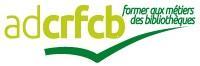 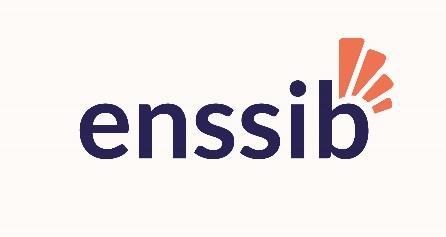 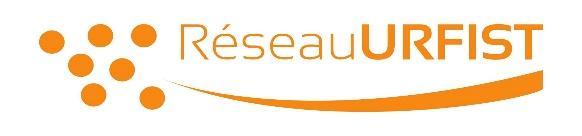 Validation des compétencesBibliothécaire formateur des publics – niveau 1(Enseignement supérieur, BPI, BnF)Dossier du candidat pour l’étude de recevabilitéCe dossier est à déposer sous format .pdf sur le site https://bibliothecaire-formateur.fr/  au plus tard le 30 juin 2021.Ce dossier comprend :◻ la fiche de présentation du candidat ◻ le tableau synthétique des formations dispensées par le candidat sur les deux années écoulées◻ le parcours de formation du candidat, incluant la mention des participations du candidat à des groupes de travail nationaux ou locaux portant sur la formation des publics en bibliothèque◻ un rapport, rédigé par le candidat, faisant une présentation et un bilan qualitatif de son activité de formateurFiche de présentation du candidatVOTRE IDENTITÉNOM D’USAGE :                                               Prénom :Date de naissance : Adresse personnelle :Téléphone :                 Adresse de messagerie : ..................................... @......................................VOTRE SITUATION PROFESSIONNELLECorps :Établissement d’affectation (Université et service) :Fonctions occupées :Tableau synthétique des formations dispensées par le candidat durant les deux années écouléesReportez dans ce tableau, de manière synthétique et en groupant les formations concernant les mêmes publics, les formations aux usagers que vous dispensez ou avez dispensées. Un exemple est donné en vert dans le tableau.Ces chiffres concernent les années universitaires 2018-2019 et 2019-2020.Rappel : le candidat doit avoir assuré au moins 15 heures de formation à destination des usagers dans les deux dernières années (15 heures au total, réparties ou non sur les deux années universitaires / scolaires écoulées).Fait le…………………………….., à ………………………………………………Prénom, nom du candidat : …………………………………………………Signature du candidat :Prénom, nom du responsable de la formation des usagers, de son équivalent au sein de la structure ou de votre supérieur hiérarchique* : ……………………………..............................Signature du responsable* pour validation :*ATTENTION, si vous êtes vous-même responsable de la formation des usagers, ce tableau devra être validé par votre supérieur hiérarchique Votre parcours de formationIndiquez dans ce tableau les formations de formateur que vous avez suivies, ainsi que vos éventuelles participations en tant que stagiaire à des groupes de travail, colloques ou journées professionnelles en lien avec la formation des usagers. Pour les formations suivies, joignez les attestations de présence.Rapport d’activité de formateur : consignes / recommandationsSur 2 pages dactylographiées maximum, police Arial, taille 11, sans modification des marges.Décrivez et analysez votre expérience de formateur : une analyse de votre expérience, de votre pratique et de son évolution sont attendues. Vous devez montrer comment vous avez fait évoluer votre pratique de formateur, en prenant du recul ou en remettant en question vos actes et votre pratique. Vous prendrez en compte votre activité de formateur sur l’ensemble de votre carrière.Vous pouvez vous appuyer sur les éléments suivants pour construire votre rapport :comment et pourquoi vous êtes devenu formateur ; vos qualités de formateur et comment vous les avez développées ou fait évoluer ;ce que vous pensez apporter aux usagers que vous formez ;ce que vous apporte votre activité de formateur ;vos actions réussies et celles qui n’ont pas eu le succès que vous attendiez. Analysez vos réussites et vos échecs et montrez comment vous avez rebondi ou comment vous avez contourné les obstacles.Rapport d’activité de formateur : votre rapport d’activitépublic formé(Licence, Master, Doctorants, Enseignants-chercheurs…)nombre de formésnombre d’heures total de formation dans les 2 années concernéesnombre de sessions de formation dans les 2 années concernéesdomaine(s) disciplinaire(s) des formés(SHS-ALL, Sciences et techniques, Santé, Droit éco-gestion…)format des interventions(TD, amphithéâtre, ateliers…)précisez à distance ou en présenceLicence3242814SHS-ALLSciences et techniquesDroitTD (en présence)annéeduréeorganisme de formation ou organisateur(s) du colloqueintitulé de la formation ou du colloque